Animal Pharm – Video Notes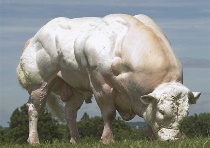 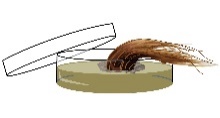 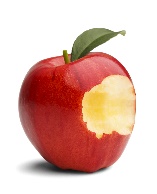 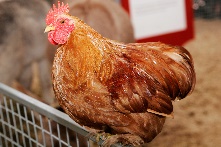 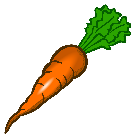 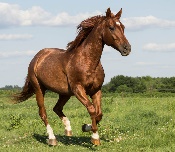 Name:_________________________________	Date:_______________________________________Is the biologist, Olivia Judson, for or against GMO’s? _________________________________What is the name of the double-muscled bull called? __________________________________What is selective breeding? ________________________________________________________________________________________________________________________________________What was the original color of the carrot before the Dutch selectively bred the vegetable as a tribute to their royal family? _______________________________________________________Why did Dr. Cahaner breed chickens to be featherless? ________________________________________________________________________________________________________________What does the term transgenics mean? ________________________________________________________________________________________________________________________________What sea creature did Dr. Houdebine use in rabbits? ____________________________________Why do salmon stop growing in the winter? _______________________________________________________________________________________________________________________________What is the “Enviro-pig?” ________________________________________________________________________________________________________________________________________________What crop are they genetically modifying to help reduce Vitamin A deficiency? _________What does it mean to be a “surrogate” mother in cattle? __________________________________________________________________________________________________________Does cloning mean that the animal will look identical to the animal being cloned? _____________________________________________________________________________________What is the name of “Scampers” clone? ___________________________________________Almost all fruit is made by this technique called ____________________________________What is the latest prototype of meat that scientists have discovered that is animal free? ________________________________________________________________________________